Mrs. J’s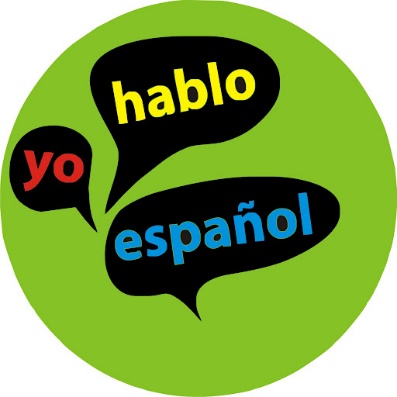 Spanish I Class Syllabus 2022/2023Instructors: Mrs. Liz Juárez Email: Praxi direct contact or MyTeacherMsJ@gmail.com	We can do hard things. With God all things are possible. Mark 10:27“Materials NeededPen (standard blue or black ink) or PencilNotebook Paper3 ring binder (with three divided sections)What You’ll Learn in this ClassThis is a year-long course designed submerged students via cultural experience to many Spanish speaking countries throughout the world and how each is unique and different from each other. Students will receive instruction in the language through class activities, games, and role play and well as book work.Students will:Learn the letters in the alphabetNumbers and addressesComponents of a home Names of foods and drinksProper grammar, and verb conjugationIntroductions, greetings and farewellsHow to describe oneself and othersEstablish basic conversationsFormat of ClassWhile this is primarily a hands-on, on-your-feet class, expect daily assignments, some projects. Usually, I give you enough class time to complete assignments, but you will often need prep/study time at home Grades Each semester,  you will be graded on the following categories:Participation/Classwork-	50%Quizzes/Test - 		30%Projects - 			20%Extra Credit: Extra credit will be offered occasionally and always to the entire class.  An automatic three points are added to a performance grade for any student who volunteers to perform. Students can also receive extra credit for attending or participating in any high school theater performances outside of school.  Timely and proper documentation (playbill, program) must be turned in in order to receive this form of extra credit. Classroom RulesOur classroom rules are simple. Just remember to be:Be Respectful- Respect the teacher, your peers, and this school. Not everyone learns the same and be respectful of the ways others work, opinions and pronunciation. Please think before you speak.Be Responsible- Take responsibility for your own learning, by allowing me to teach you and others in the classroom. Have a teachable spiritPut in the effort- Work hard and put honest effort into our work in the class. You cannot allow yourself to learn and grow if you do not try. As long as you try you will do great in this Class. It is not always about ability. Those who are brave enough to try hard WILL succeed. This is a requirement class for graduation!!!Classroom Policies Assignment Policy:Make-up Work: You will be allowed two days for every day that you missed up to one full week to turn in any missing assignments.  NO additional time will be given for any assignments, projects, papers, or tests not turned in within the week. If you know beforehand that you will be missing class, you need to see me before that day so you do not fall behind on any new material covered.  Late Work: You will be allowed to turn in one written assignment or worksheet for full credit on a late assignment, if it is turned into me by 4:00pm on the day it is due. If turned in the following day you will receive 10 points off. I will accept late work for an assignment up to two days after the due date. You may NOT turn in a performance for a late grade. You will be given ample time in class to work on these, so that you will be prepared for performance day. If you plan to be out, you may perform before you leave.     Attendance Policy:  Being in class is extremely important, especially if we are working on partner or group performances.  You are considered tardy if you show up after class has begun within the first five minutes without a valid pass. If you are more than 15 minutes late, you will be counted absent.Bathroom Policy:A pass to the bathroom will be granted to you when needed; make sure to ask permission before you leave the room. You will be given 3 minutes out of the classroom at the beginning of class. Please exit the room quietly and return in the allotted time.  The teacher reserves the right to refuse a pass if the student has been abusing the privilege.   Food and Drink Policy:Food and drink are not allowed in the main classroom Water is the ONLY thing allowed in the class or performance spaces. Seating Chart Policy:You may pick your own seat; HOWEVER, the teacher reserves the right to assign you a seat if you are not following the rules of the classroom. If students are seen sleeping or socializing instead of working, this will be reflected in daily work grade. Repeated offenders will be referred for Administrative disciplinary action.Classroom ProceduresStarting Class: When you arrive to class, you should come in and take your seat. If you need to use the Restroom, make sure to let me know so that I do not count you absent or late. Once the bell rings, all talking should stop so that I may take attendance.      Ending Class: We will attempt to end class 3 minutes early every day. You are to pick up any trash around you and dispose of it.  Do not line up at the door!  As long as I am not talking to you, you may leave as soon as the bell rings,   If I am talking then allow me to finish and wait until I dismiss you.      Paper Headings: Your first and last name, the date, and the class period should ALWAYS be included on any assignments turned in.  Typically, you will place these items in the upper right hand corner of your assignments        Computers: You may use the computers in the Drama to research directly connected with class assignment. Inappropriate use of the computers will result in the class losing the privilege of using them and if necessary a discipline referral.Syllabus Signature Please read the course syllabus and share it with your parents. Then you and your parents should sign below. Please return this sheet by Friday, August 26, 2022.I have read the policies and expectations for the Theater Arts I and understand them. If I choose not to meet these expectations, I am willing to accept the consequences. Parent/Guardian: If you have an email address you would like the teacher to use to communicate with you about your child's progress, please include it here:

__________________________________ Student Printed Name: __________________________________Parent/Guardian Printed Name: __________________________________Student Signature: __________________________________Period: ________________Parent/Guardian Signature: __________________________________Date: ________________Date: ________________ 